Leopold-Franzens-Universität Innsbruck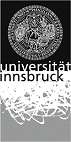 ANSUCHEN UM ANERKENNUNG VON PRÜFUNGEN----------------------------------------------------------------------------------------gemäß § 78 Universitätsgesetz 2002An den/dieUniversitätsstudienleiter/inz. H. des StudienbeauftragtenUniv.-Prof. Dr.-Ing. Kai Olaf LangenbachMatrikelnummerZutreffendes angekreuzt 	Masterstudium Chemieingenieurwissenschaftenan der Universität Innsbruck gemeldet.Hinweis:Bitte schließen Sie dem Ansuchen bei:StudienblattZeugnisse (Originale und je eine Kopie) bzw. Studienerfolgsnachweis über Prüfungen deren Anerkennung beantragt wird Alle Dokumente sind im Original oder in beglaubigter Abschrift vorzulegen. Fremdsprachigen Dokumenten sind autorisierte deutsche Übersetzungen beizufügen. Ausländische Urkunden müssen die erforderlichen Beglaubigungen aufweisen.Bitte füllen Sie Ihr Ansuchen vollständig und leserlich aus!LEOPOLD-FRANZENS-UNIVERSITÄT INNSBRUCK	Von dem/der Studierenden Der/die Universitätsstudienleiter/in	nicht auszufüllen!Niederschriftüber den Inhalt und die Verkündung eines mündlichen BescheidesDer Leiter der Amtshandlung verkündet nachfolgenden Bescheid:wurde vollinhaltlich stattgegeben.Rechtsgrundlage:§ 78 Universitätsgesetz 2002Begründung:Entfällt gemäß § 58 Abs. 2 AVG.Rechtsmittelbelehrung:Der/die Antragsteller/in hat das Recht, gegen diesen Bescheid innerhalb von vier Wochen nach seiner Verkündung, falls aber spätestens drei Tage nach der Verkündung eine schriftliche Ausfertigung verlangt wurde, innerhalb von vier Wochen nach deren Zustellung, Beschwerde an das Bundesverwaltungsgericht zu erheben. Die Beschwerde ist schriftlich, in jeder technisch möglichen Form, bei der Universitätsstudienleiterin oder beim Universitätsstudienleiter der Universität Innsbruck einzubringen. Die Beschwerde hat die Bezeichnung des angefochtenen Bescheides, die Bezeichnung der belangten Behörde, die Gründe, auf die sich die Behauptung der Rechtswidrigkeit stützt, das Begehren und die Angaben, die erforderlich sind, um zu beurteilen, ob die Beschwerde rechtzeitig eingebracht ist, zu enthalten.Nach Verkündung des Bescheides wird vom Antragsteller/in	Zutreffendes angekreuzt       eine schriftliche Ausfertigung des Bescheides verlangt. ausdrücklich auf eine Beschwerde verzichtet.Unterschriften:1.)	AV: Originale eingesehen; die beigeschlossenen Kopien sind mit den Originalen ident.2.)	Urschriftlich an	Zentrale Dienste - Registratur	im Hause	mit der Bitte um Vergabe einer Geschäftszahl3.)	z.d.A. (Prüfungsreferat Standort Innrain 52d) Familienname(n), Vorname(n):Geburtsdatum:Staatsangehörigkeit:Zustelladresse:Tel.-Nr.:E-Mail Adresse:Ich bin im Winter-*/Sommersemester* 20als ordentliche/r Studierende/r für dasDatumUnterschrift der Antragstellerin / des AntragstellersOrt der Amtshandlung:Institut für ChemieingenieurwissenschaftenDatum:Leiter der Amtshandlung:Univ.-Prof. Dr.-Ing. Kai Olaf LangenbachUniv.-Prof. Dr.-Ing. Kai Olaf LangenbachBeginn:Antragsteller/in und sonst Anwesende:Antragsteller/in und sonst Anwesende:Dem umseitigen Ansuchen um Anerkennung von Prüfungen vom Ende der Amtshandlung umUhrdes Leiters der Amtshandlungdes/der Antragstellers/inFür den/die Universitätsstudienleiter/in:DatumUniv.-Prof. Dr.-Ing. Kai Olaf Langenbach